АННОТАЦИИк рабочим программам6 классАнглийский язык ПОЯСНИТЕЛЬНАЯ ЗАПИСКА Рабочая программа по английскому языку для обучающихся 6 классов составлена на
основе «Требований к результатам освоения основной образовательной программы», представленных в
Федеральном государственном образовательном стандарте основного общего образования, с учётом
распределённых по классам проверяемых требований к результатам освоения основной
образовательной программы основного общего образования и элементов содержания,
представленных в Универсальном кодификаторе по иностранному (английскому) языку, а также на
основе характеристики планируемых результатов духовно-нравственного развития, воспитания и
социализации обучающихся, представленной в Примерной программе воспитания (одобрено
решением ФУМО от 02.06.2020 г.).ОБЩАЯ ХАРАКТЕРИСТИКА УЧЕБНОГО ПРЕДМЕТА «ИНОСТРАННЫЙ (АНГЛИЙСКИЙ)
ЯЗЫК » Предмету «Иностранный (английский) язык» принадлежит важное место в системе общего
образования и воспитания современного школьника в условиях поликультурного и многоязычного
мира. Изучение иностранного языка направлено на формирование коммуникативной культуры
обучающихся, осознание роли языков как инструмента межличностного и межкультурного
взаимодействия, способствует их общему речевому развитию, воспитанию гражданской
идентичности, расширению кругозора, воспитанию чувств и эмоций. Наряду с этим иностранный
язык выступает инструментом овладения другими предметными областями в сфере гуманитарных,
математических, естественно-научных и других наук и становится важной составляющей базы для
общего и специального образования. В последние десятилетия наблюдается трансформация взглядов на владение иностранным языком,
усиление общественных запросов на квалифицированных и мобильных людей, способных быстро
адаптироваться к изменяющимся потребностям общества, овладевать новыми компетенциями.
Владение иностранным языком обеспечивает быстрый доступ к передовым международным научным и
технологическим достижениям и расширяет возможности образования и самообразования.Владение иностранным языком сейчас рассматривается как часть профессии, поэтому он является
универсальным предметом, которым стремятся овладеть современные школьники независимо от
выбранных ими профильных предметов (математика, история, химия, физика и др.). Таким образом,
владение иностранным языком становится одним из важнейших средств социализации и успешной
профессиональной деятельности выпускника школы. Возрастает значимость владения разными иностранными языками как в качестве первого, так и в
качество второго. Расширение номенклатуры изучаемых языков соответствует стратегическим
интересам России в эпоху постглобализации и многополярного мира. Знание родного языка
экономического или политического партнёра обеспечивает более эффективное общение,
учитывающее особенности культуры партнёра, что позволяет успешнее решать возникающие
проблемы и избегать конфликтов. Естественно, возрастание значимости владения иностранными языками приводит к
переосмыслению целей и содержания обучения предмету.ЦЕЛИ ИЗУЧЕНИЯ УЧЕБНОГО ПРЕДМЕТА «ИНОСТРАННЫЙ (АНГЛИЙСКИЙ) ЯЗЫК» В свете сказанного выше цели иноязычного образования становятся более сложными
по структуре, формулируются на ценностном, когнитивном и прагматическом уровнях и,
соответственно, воплощаются в личностных, метапредметных/общеучебных/универсальных и предметных результатах обучения. А
иностранные языки признаются средством общения и ценным ресурсом личности для
самореализации и социальной адаптации; инструментом развития умений поиска,
обработки и использования информации в познавательных целях, одним из средств
воспитания качеств гражданина, патриота; развития национального самосознания,
стремления к взаимопониманию между людьми разных стран.На прагматическом уровне целью иноязычного образования провозглашено
формирование коммуникативной компетенции обучающихся в единстве таких её
составляющих, как речевая, языковая, социокультурная, компенсаторная компетенции: — речевая компетенция — развитие коммуникативных умений в четырёх основных
видах речевой деятельности (говорении, аудировании, чтении, письме); — языковая компетенция — овладение новыми языковыми средствами
(фонетическими,орфографическими, лексическими, грамматическими) в соответствии c отобранными
темами общения; освоение знаний о языковых явлениях изучаемого языка, разных
способах выражения мысли в родном и иностранном языках; — социокультурная/межкультурная компетенция — приобщение к культуре,
традициям реалиям стран/страны изучаемого языка в рамках тем и ситуаций общения,
отвечающих опыту, интересам, психологическим особенностям учащихся основной
школы на разных её этапах; формирование умения представлять свою страну, её
культуру в условиях межкультурного общения; — компенсаторная компетенция — развитие умений выходить из положения в
условиях дефицита языковых средств при получении и передаче информации.Наряду с иноязычной коммуникативной компетенцией средствами иностранного языка
формируются ключевые универсальные учебные компетенции, включающие
образовательную, ценностно-ориентационную, общекультурную, учебно-
познавательную, информационную, социально-трудовую и компетенцию личностного
самосовершенствования. В соответствии с личностно ориентированной парадигмой
образования основными подходами к обучению иностранным языкам признаются
компетентностный, системно-деятельностный, межкультурный и коммуникативно-
когнитивный. Совокупность перечисленных подходов предполагает возможность
реализовать поставленные цели, добиться достижения планируемых результатов в
рамках содержания, отобранного для основной школы, использования новых
педагогических технологий (дифференциация, индивидуализация, проектная
деятельность и др.) и использования современных средств обучения.МЕСТО УЧЕБНОГО ПРЕДМЕТА В УЧЕБНОМ ПЛАНЕ«ИНОСТРАННЫЙ (АНГЛИЙСКИЙ)
ЯЗЫК»Обязательный учебный предмет «Иностранный язык» входит в предметную область
«Иностранные языки» и изучается обязательно со 2-го по 11-ый класс. На изучение
иностранного языка в 6 классе отведено 105 учебных часов, по 3 часа в неделю.Биология Рабочая программа по биологии на уровне основного общего образования составлена на основе
Требований к результатам освоения основной образовательной программы основного общего
образования, представленных в Федеральном государственном образовательном стандарте основного
общего образования, а также Примерной программы воспитания.ПОЯСНИТЕЛЬНАЯ ЗАПИСКАДанная программа по биологии основного общего образования разработана в соответствии с
требованиями обновлённого Федерального государственного образовательного стандарта основного
общего образования (ФГОС ООО) и с учётом Примерной основной образовательной программы
основного общего образования (ПООП ООО).Программа направлена на формирование естественно-научной грамотности учащихся и
организацию изучения биологии на деятельностной основе. В программе учитываются возможности
предмета в реализации Требований ФГОС ООО к планируемым, личностным и метапредметным
результатам обучения, а также реализация межпредметных связей естественно-научных учебных
предметов на уровне основного общего образования.В программе определяются основные цели изучения биологии на уровне 6 класса основного общего
образования, планируемые результаты освоения курса биологии: личностные, метапредметные,
предметные.ОБЩАЯ ХАРАКТЕРИСТИКА УЧЕБНОГО ПРЕДМЕТА «БИОЛОГИЯ»Учебный предмет «Биология» развивает представления о познаваемости живой природы и методах её
познания, он позволяет сформировать систему научных знаний о живых системах, умения их получать,
присваивать и применять в жизненных ситуациях. Биологическая подготовка обеспечивает понимание
обучающимися научных принципов человеческой деятельности в природе, закладывает основы
экологической культуры, здорового образа жизни.ЦЕЛИ ИЗУЧЕНИЯ УЧЕБНОГО ПРЕДМЕТА «БИОЛОГИЯ»Целями изучения биологии на уровне основного общего образования являются:
— формирование системы знаний о признаках и процессах жизнедеятельности биологических систем
разного уровня организации;— формирование системы знаний об особенностях строения, жизнедеятельности организма человека,
условиях сохранения его здоровья;— формирование умений применять методы биологической науки для изучения биологических систем,
в том числе и организма человека;— формирование умений использовать информацию о современных достижениях в области биологии
для объяснения процессов и явлений живой природы и жизнедеятельности собственного организма;
— формирование умений объяснять роль биологии в практической деятельности людей, значение
биологического разнообразия для сохранения биосферы, последствия деятельности человека в природе;
— формирование экологической культуры в целях сохранения собственного здоровья и охраны
окружающей среды. Достижение целей обеспечивается решением следующих ЗАДАЧ:— приобретение знаний обучающимися о живой природе, закономерностях строения,
жизнедеятельности и средообразующей роли организмов; человеке как биосоциальном существе; о роли
биологической науки в практической деятельности людей;— овладение умениями проводить исследования с использованием биологического оборудования и
наблюдения за состоянием собственного организма;— освоение приёмов работы с биологической информацией, в том числе о современных достижениях в
области биологии, её анализ и критическое оценивание;— воспитание биологически и экологически грамотной личности, готовой к сохранению собственного
здоровья и охраны окружающей среды.МЕСТО УЧЕБНОГО ПРЕДМЕТА «БИОЛОГИЯ» В УЧЕБНОМ ПЛАНЕВ соответствии с ФГОС ООО биология является обязательным предметом на уровне основного общего образования. Данная программа предусматривает изучение биологии в 6 классе - 1 час в неделю, всего 35 часовГеография Рабочая программа по географии на уровне основного общего образования составлена на основе
Требований к результатам освоения основной образовательной программы основного общего
образования, представленных в Федеральном государственном образовательном стандарте основного
общего образования, а также на основе характеристики планируемых результатов духовно-
нравственного развития, воспитания и социализации обучающихся, представленной в Примерной
программе воспитания (одобрено решением ФУМО от 02 06 2020 г ).ПОЯСНИТЕЛЬНАЯ ЗАПИСКАПрограмма по географии отражает основные требования Федерального государственногообразовательного стандарта основного общего образования к личностным, метапредметным и предметным результатам освоения образовательных программ и составлена с учётом Концепции
географического образования, принятой на Всероссийском съезде учителей географии и утверждённой Решением Коллегии Министерства просвещения и науки Российской Федерации от 24.12.2018 года. Рабочая программа даёт представление о целях обучения, воспитания и развития обучающихся
средствами учебного предмета «География»; определяет возможности предмета для реализации
требований к результатам освоения программ основного общего образования, требований к
результатам обучения географии, а также основных видов деятельности обучающихся.ОБЩАЯ ХАРАКТЕРИСТИКА УЧЕБНОГО ПРЕДМЕТА «ГЕОГРАФИЯ» География в основной школе — предмет, формирующий у обучающихся систему комплексных
социально ориентированных знаний о Земле как планете людей, об основных закономерностях
развития природы, о размещении населения и хозяйства, об особенностях и о динамике основных
природных, экологических и социально-экономических процессов, о проблемах взаимодействия
природы и общества, географических подходах к устойчивому развитию территорий. Содержание курса географии в основной школе является базой для реализации краеведческого подхода
в обучении, изучения географических закономерностей, теорий, законов и гипотез в старшей школе,
базовым звеном в системе непрерывного географического образования, основой для последующей
уровневой дифференциации.ЦЕЛИ ИЗУЧЕНИЯ УЧЕБНОГО ПРЕДМЕТА «ГЕОГРАФИЯ»Изучение географии в общем образовании направлено на достижение следующих целей:1)ꢀвоспитание чувства патриотизма, любви к своей стране, малой родине, взаимопонимания с другиминародами на основе формирования целостного географического образа России, ценностных ориентацийличности;2)ꢀразвитие познавательных интересов, интеллектуальных и творческих способностей в процессенаблюдений за состоянием окружающей среды, решения географических задач, проблемповседневной жизни с использованием географических знаний, самостоятельного приобретения новыхзнаний;3)ꢀвоспитание экологической культуры, соответствующей современному уровню геоэкологическогомышления на основе освоения знаний о взаимосвязях в ПК, об основных географическихособенностях природы, населения и хозяйства России и мира, своей местности, о способахсохранения окружающей среды и рационального использования природных ресурсов;4)ꢀформирование способности поиска и применения раз- личных источников географическойинформации, в том числе ресурсов Интернета, для описания, характеристики, объяснения и оценкиразнообразных географических явлений и процессов, жизненных ситуаций;5)ꢀформирование комплекса практико-ориентированных гео- графических знаний и умений,необходимых для развития навыков их использования при решении проблем различной сложности вповседневной жизни на основе краеведческого материала, осмысления сущности происходящих в жизнипроцессов и явлений в современном поликультурном, полиэтничном и многоконфессиональном мире;6) формирование географических знаний и умений, необходимых для продолжения образования понаправлениям подготовки (специальностям), требующим наличия серьёзной базы географическихзнаний.МЕСТО УЧЕБНОГО ПРЕДМЕТА «ГЕОГРАФИЯ» В УЧЕБНОМ ПЛАНЕ
В системе общего образования «География» признана обязательным учебным предметом, который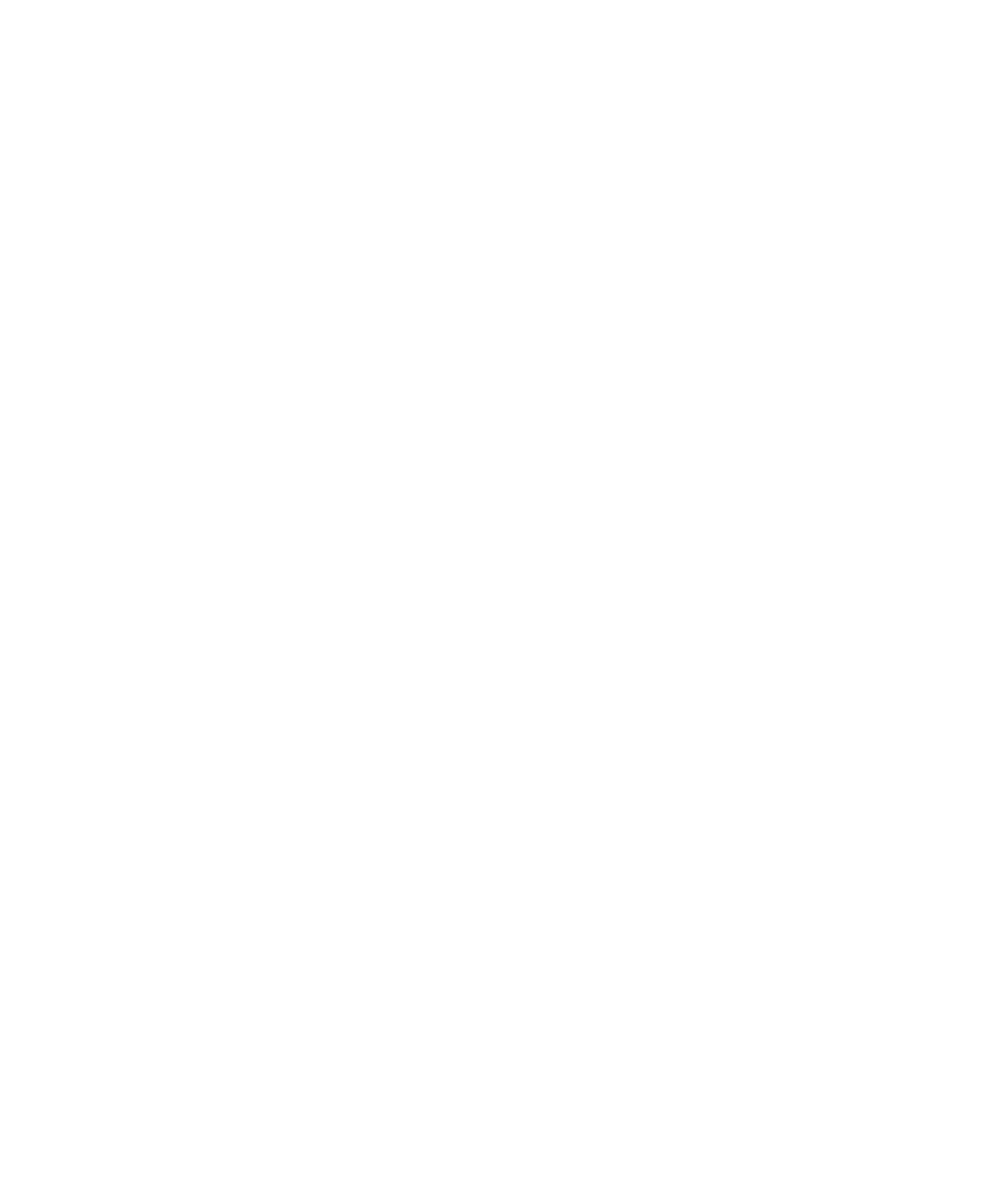 входит в состав предметной области «Общественно-научные предметы». Освоение содержания курса«География» в основной школе происходит с опорой на географические знания и умения,сформированные ранее в курсе «Окружающий мир».Учебным планом на изучение географии отводится по одному часу в неделю в 6 классе.ИЗОБРАЗИТЕЛЬНОЕ ИСКУССТВОПОЯСНИТЕЛЬНАЯ ЗАПИСКА К МОДУЛЮ «ЖИВОПИСЬ, ГРАФИКА, СКУЛЬПТУРА» ОБЩАЯ ХАРАКТЕРИСТИКА МОДУЛЯ «ЖИВОПИСЬ, ГРАФИКА, СКУЛЬПТУРА»
 Основная цель — развитие визуально-пространственного мышления учащихся как формы
эмоционально-ценностного, эстетического освоения мира, формы самовыражения и ориентации в
художественном и нравственном пространстве культуры. Искусство рассматривается как особая
духовная сфера, концентрирующая в себе колоссальный эстетический, художественный и нравственный
мировой опыт. Изобразительное искусство как школьная дисциплина имеет интегративный характер, так как включает
в себя основы разных видов визуально-пространственных искусств: живописи, графики, скульптуры,
дизайна, архитектуры, народного и декоративно-прикладного искусства, фотографии, функции
художественного изображения в зрелищных и экранных искусствах. Основные формы учебной деятельности — практическая художественно-творческая деятельность,
зрительское восприятие произведений искусства и эстетическое наблюдение окружающего мира.
Важнейшими задачами являются формирование активного отношения к традициям культуры как
смысловой, эстетической и личностно значимой ценности, воспитание гражданственности и
патриотизма, уважения и бережного отношения к истории культуры своего Отечества, выраженной в её
архитектуре, изобразительном искусстве, в национальных образах предметно-материальной и
пространственной среды, в понимании красоты человека. Программа направлена на достижение основного результата образования — развитие личности
обучающегося, его активной учебно-познавательной деятельности, творческого развития и
формирования готовности к саморазвитию и непрерывному образованию. Рабочая программа ориентирована на психолого-возрастные особенности развития детей 11—15 лет,
при этом содержание занятий может быть адаптировано с учётом индивидуальных качеств обучающихся
как для детей, проявляющих выдающиеся способности, так и для детей-инвалидов и детей с ОВЗ.
 Для оценки качества образования кроме личностных и метапредметных образовательных результатов
выделены и описаны предметные результаты обучения. Их достижение определяется чётко
поставленными учебными задачами по каждой теме, и они являются общеобразовательными
требованиями. В урочное время деятельность обучающихся организуется как в индивидуальной, так и в групповой
форме. Каждому учащемуся необходим личный творческий опыт, но также необходимо сотворчество в
команде – совместная коллективная художественная деятельность, которая предусмотрена тематическим
планом и может иметь разные формы организации. Учебный материал каждого модуля разделён на тематические блоки, которые могут быть основанием
для организации проектной деятельности, которая включает в себя как исследовательскую, так и
художественно-творческую деятельность, а также презентацию результата. Однако необходимо различать и сочетать в учебном процессе историко-культурологическую,
искусствоведческую исследовательскую работу учащихся и собственно художественную проектную
деятельность, продуктом которой является созданное на основе композиционного поиска учебное
художественное произведение (индивидуальное или коллективное, на плоскости или в объёме, макете).
 Большое значение имеет связь с внеурочной деятельностью, активная социокультурная деятельность,
в процессе которой обучающиеся участвуют в оформлении общешкольных событий и праздников, в
организации выставок детского художественного творчества, в конкурсах, а также смотрят памятники
архитектуры, посещают художественные музеи.ЦЕЛЬ ИЗУЧЕНИЯ МОДУЛЯ «ЖИВОПИСЬ, ГРАФИКА, СКУЛЬПТУРА» Целью изучения является освоение разных видов визуально-пространственных искусств: живописи,
графики, скульптуры, дизайна, архитектуры, народного и декоративно-прикладного искусства,
изображения в зрелищных и экранных искусствах (вариативно). Модуль объединяет в единую образовательную структуру художественно-творческую деятельность,
восприятие произведений искусства и художественно-эстетическое освоение окружающей
действительности. Художественное развитие обучающихся осуществляется в процессе личного
художественного творчества, в практической работе с разнообразными художественными материалами.
 Задачами модуля «Живопись, графика, скульптура» являются: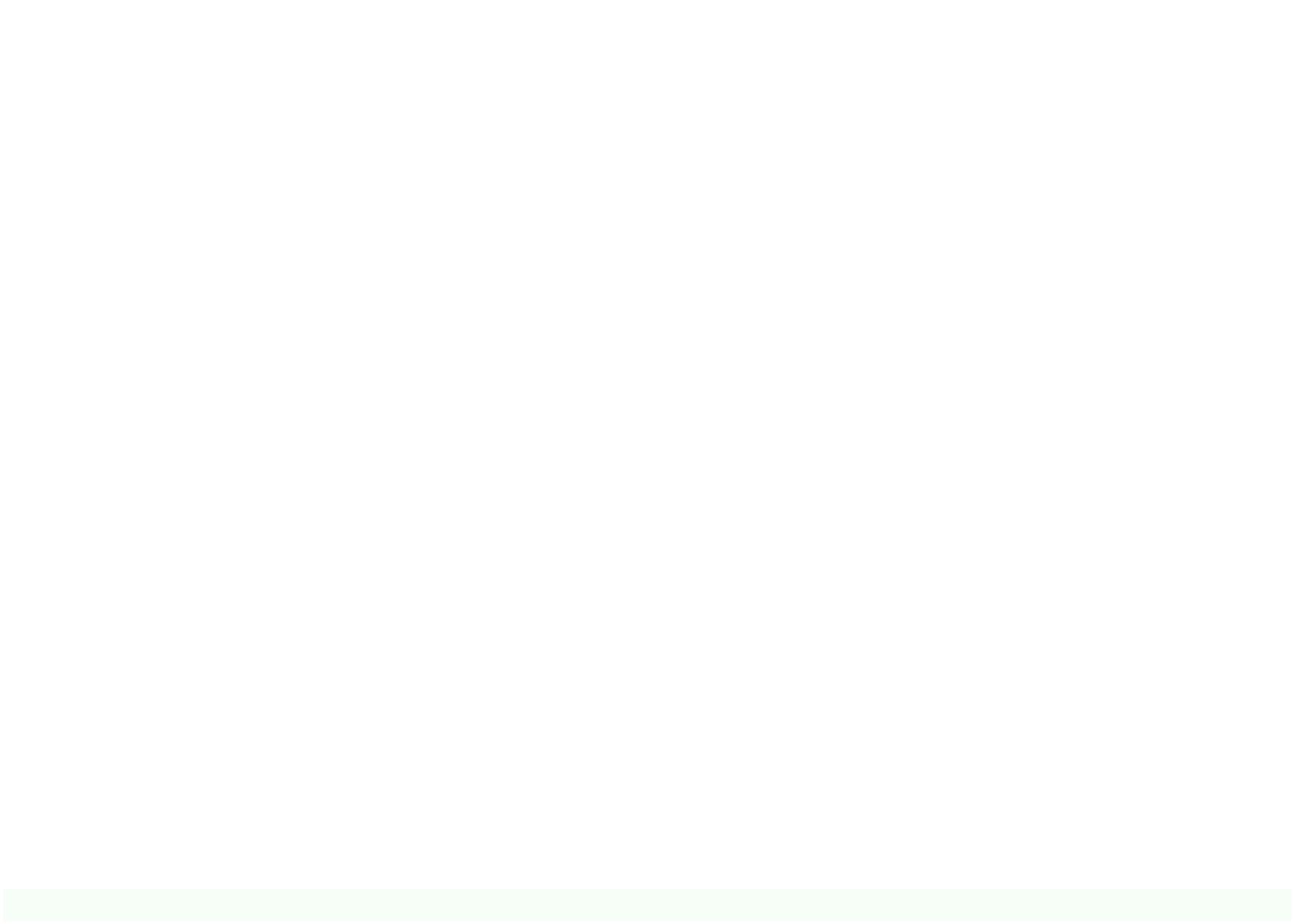  освоение художественной культуры как формы выражения в пространственных формах духовных
ценностей, формирование представлений о месте и значении художественной деятельности в жизни
общества; формирование у обучающихся представлений об отечественной и мировой художественной культуре
во всём многообразии её видов; формирование у обучающихся навыков эстетического видения и преобразования мира;
 приобретение опыта создания творческой работы посредством различных художественных материалов
в разных видах визуально-пространственных искусств: изобразительных (живопись, графика,
скульптура), декоративно-прикладных, в архитектуре и дизайне, опыта художественного творчества в
компьютерной графике и анимации, фотографии, работы в синтетических искусствах (театре и кино)
(вариативно); формирование пространственного мышления и аналитических визуальных способностей;
 овладение представлениями о средствах выразительности изобразительного искусства как способах
воплощения в видимых пространственных формах переживаний, чувств и мировоззренческих позиций
человека; развитие наблюдательности, ассоциативного мышления и творческого воображения;
 воспитание уважения и любви к цивилизационному наследию России через освоение отечественной
художественной культуры; развитие потребности в общении с произведениями изобразительного искусства, формирование
активного отношения к традициям художественной культуры как смысловой, эстетической и личностно
значимой ценности.МЕСТО МОДУЛЯ «ЖИВОПИСЬ, ГРАФИКА, СКУЛЬПТУРА» В УЧЕБНОМ ПЛАНЕ Модуль «Живопись, графика, скульптура» изучается 1 час в неделю, общий объем составляет 35 часов.Технология ПОЯСНИТЕЛЬНАЯ ЗАПИСКАНАУЧНЫЙ, ОБШЕКУЛЬТУРНЫЙ И ОБРАЗОВАТЕЛЬНЫЙ КОНТЕНТ ТЕХНОЛОГИИ Фундаментальной задачей общего образования является освоение учащимися наиболее значимых
аспектов реальности. К таким аспектам, несомненно, относится и преобразовательная деятельность
человека. Деятельность по целенаправленному преобразованию окружающего мира существует ровно столько,
сколько существует само человечество. Однако современные черты эта деятельность стала приобретать
с развитием машинного производства и связанных с ним изменений в интеллектуальной и практической
деятельности человека. Было обосновано положение, что всякая деятельность должна осуществляться в соответствии с
некоторым методом, причём эффективность этого метода непосредственно зависит от того, насколько он
окажется формализуемым. Это положение стало основополагающей концепцией индустриального
общества. Оно сохранило и умножило свою значимость в информационном обществе. Стержнем названной концепции является технология как логическое развитие «метода» в
следующих аспектах:
 процесс достижения поставленной цели формализован настолько, что становится возможным его
воспроизведение в широком спектре условий при практически идентичных результатах;
 открывается принципиальная возможность автоматизации процессов изготовления изделий (что
постепенно распространяется практически на все аспекты человеческой жизни). Развитие технологии тесно связано с научным знанием. Более того, конечной целью науки (начиная с
науки Нового времени) является именно создание технологий.
В ХХ веке сущность технологии была осмыслена в различных плоскостях:
были выделены структуры, родственные понятию технологии, прежде всего, понятие алгоритма;
проанализирован феномен зарождающегося технологического общества;
исследованы социальные аспекты технологии. Информационные технологии, а затем информационные и коммуникационные технологии (ИКТ)
радикальным образом изменили человеческую цивилизацию, открыв беспрецедентные возможности для
хранения, обработки, передачи огромных массивов различной информации. Изменилась
структура человеческой деятельности — в ней важнейшую роль стал играть информационный фактор.
Исключительно значимыми оказались социальные последствия внедрения ИТ и ИКТ, которые послужили базой разработки и широкого распространения социальных сетей и процесса информатизации общества. На сегодняшний день процесс информатизации приобретает качественно новые черты. Возникло понятие «цифровой экономики», что подразумевает превращение информации в важнейшую экономическую категорию, быстрое развитие информационного бизнеса и рынка. Появились и интенсивно развиваются новые технологии: облачные, аддитивные, квантовые и пр. Однако цифровая революция (её часто называют третьей революцией) является только прелюдией к новой, более масштабной четвёртой промышленной революции. Все эти изменения самым решительным образом влияют на школьный курс технологии, что было подчёркнуто в «Концепции преподавания предметной области «Технология» в образовательных организациях Российской Федерации, реализующих основные общеобразовательные программы» (далее — «Концепция преподавания предметной области «Технология»).ЦЕЛИ И ЗАДАЧИ ИЗУЧЕНИЯ ПРЕДМЕТНОЙ ОБЛАСТИ «ТЕХНОЛОГИЯ» В ОСНОВНОМ
ОБЩЕМ ОБРАЗОВАНИИОсновной целью освоения предметной области «Технология» является формированиетехнологической грамотности, глобальных компетенций, творческого мышления, необходимых для перехода к новым приоритетам научно-технологического развития Российской Федерации.Задачами курса технологии являются:овладение знаниями, умениями и опытом деятельности в предметной области «Технология» какнеобходимым компонентом общей культуры человека цифрового социума и актуальными для жизни вэтом социуме технологиями;овладение трудовыми умениями и необходимыми технологическими знаниями по преобразованиюматерии, энергии и информации в соответствии с поставленными целями, исходя из экономических,социальных, экологических, эстетических критериев, а также критериев личной и общественнойбезопасности;формирование у обучающихся культуры проектной и исследовательской деятельности, готовности кпредложению и осуществлению новых технологических решений;формирование у обучающихся навыка использования в трудовой деятельности цифровыхинструментов и программных сервисов, а также когнитивных инструментов и технологий;развитие умений оценивать свои профессиональные интересы и склонности в плане подготовки кбудущей профессиональной деятельности, владение методиками оценки своих профессиональныхпредпочтений.Как подчёркивается в Концепции преподавания предметной области «Технология», ведущей формойучебной деятельности, направленной на достижение поставленных целей, является проектнаядеятельность в полном цикле: от формулирования проблемы и постановки конкретной задачи дополучения конкретных значимых результатов. Именно в процессе проектной деятельностидостигается синтез многообразия аспектов образовательного процесса, включая личностные интересыобучающихся. При этом разработка и реализация проекта должна осуществляться в определённыхмасштабах, позволяющих реализовать исследовательскую деятельность и использовать знания,полученные обучающимися на других предметах.Важно подчеркнуть, что именно в технологии реализуются все аспекты фундаментальной дляобразования категории «знания», а именно:понятийное знание, которое складывается из набора понятий, характеризующих даннуюпредметную область;алгоритмическое (технологическое) знание — знание методов, технологий, приводящих кжелаемому результату при соблюдении определённых условий;предметное знание, складывающееся из знания и понимания сути законов и закономерностей,применяемых в той или иной предметной области;методологическое знание — знание общих закономерностей изучаемых явлений и процессов.Как и всякий общеобразовательный предмет, «Технология» отражает наиболее значимые аспектыдействительности, которые состоят в следующем: технологизация всех сторон человеческой жизни и деятельности является столь масштабной, чтоинтуитивных представлений о сущности и структуре технологического процесса явно недостаточнодля успешной социализации учащихся — необходимо целенаправленное освоение всех этаповтехнологической цепочки и полного цикла решения поставленной задачи. При этом возможныследующие уровни освоения технологии:уровень представления;уровень пользователя;когнитивно-продуктивный уровень (создание технологий); практически вся современная профессиональная деятельность, включая ручной труд,
осуществляется с применением информационных и цифровых технологий, формирование навыков
использования этих технологий при изготовлении изделий становится важной задачей в курсе
технологии; появление феномена «больших данных» оказывает существенное и далеко не позитивное
влияние на процесс познания, что говорит о необходимости освоения принципиально новых технологий
—информационно-когнитивных, нацеленных на освоение учащимися знаний, на развитии умения
учиться.ОБЩАЯ ХАРАКТЕРИСТИКА УЧЕБНОГО ПРЕДМЕТА «ТЕХНОЛОГИЯ»Основной методический принцип современного курса «Технология»: освоение сущности и структуры
технологии идёт неразрывно с освоением процесса познания — построения и анализа разнообразных
моделей. Только в этом случае можно достичь когнитивно-продуктивного уровня освоения технологий.Современный курс технологии построен по модульному принципу.Модульность — ведущий методический принцип построения содержания современных учебных курсов.
Она создаёт инструмент реализации в обучении индивидуальных образовательных траекторий, что
является основополагающим принципом построения общеобразовательного курса технологии.Модуль «Производство и технология»В модуле в явном виде содержится сформулированный выше методический принцип и подходы к его
реализации в различных сферах. Освоение содержания данного модуля осуществляется на протяжении
всего курса «Технология» с 5 по 9 класс. Содержание модуля построено по«восходящему» принципу: от умений реализации имеющихся технологий к их оценке исовершенствованию, а от них — к знаниям и умениям, позволяющим создавать технологии. Освоение
технологического подхода осуществляется в диалектике с творческими методами создания значимых
для человека продуктов.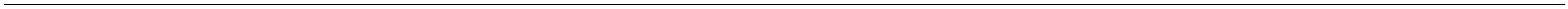 Особенностью современной техно сферы является распространение технологического подхода на
когнитивную область. Объектом технологий становятся фундаментальные составляющие цифрового
социума: данные, информация, знание. Трансформация данных в информацию и информации в знание
в условиях появления феномена «больших данных» является одной из значимых ивостребованных в профессиональной сфере технологий 4-й промышленной революции.Модуль «Компьютерная графика. Черчение».Называть и характеризовать чертёжные инструменты и приспособления, изучать основы создания
эскизов, схем, чертежей с использованием чертёжных инструментов и приспособлений, анализировать
последовательность и приёмы выполнения чертежей с использованием чертёжных инструментов.
Изучают основы компьютерной графики, изучают графический редактор, основные инструменты,
изучают условные графические обозначения.Модуль «Технологии обработки материалов и пищевых продуктов»В данном модуле на конкретных примерах показана реализация общих положений,сформулированных в модуле «Производство и технологии». Освоение технологии ведётся по единой
схеме, которая реализуется во всех без исключения модулях. Разумеется, в каждом конкретном случае
возможны отклонения от названной схемы. Однако эти отклонения только усиливают общую идею об
универсальном характере технологического подхода. Основная цель данного модуля: освоить умения
реализации уже имеющихся технологий. Значительное внимание уделяется технологиям создания
уникальных изделий народного творчества.Модуль «Робототехника»В этом модуле наиболее полно реализуется идея конвергенции материальных и информационных
технологий. Важность данного модуля заключается в том, что в нём формируются навыки работы с
когнитивной составляющей (действиями, операциями и этапами), которые в современном цифровом
социуме приобретают универсальный характер.МЕСТО УЧЕБНОГО ПРЕДМЕТА «ТЕХНОЛОГИЯ» В УЧЕБНОМ ПЛАНЕУчебный предмет "Технология" изучается в 6 классе два часа в неделе, общий объем составляет 70 часовМатематикаПОЯСНИТЕЛЬНАЯ ЗАПИСКАОБЩАЯ ХАРАКТЕРИСТИКА УЧЕБНОГО ПРЕДМЕТА "МАТЕМАТИКА"Рабочая программа по математике для обучающихся 6 классов разработана на основе Федеральногогосударственного образовательного стандарта основного общего образования с учётом и современныхмировых требований, предъявляемых к математическому образованию, и традиций российскогообразования, которые обеспечивают овладение ключевыми компетенциями, составляющими основудля непрерывного образования и саморазвития, а также целостность общекультурного, личностного и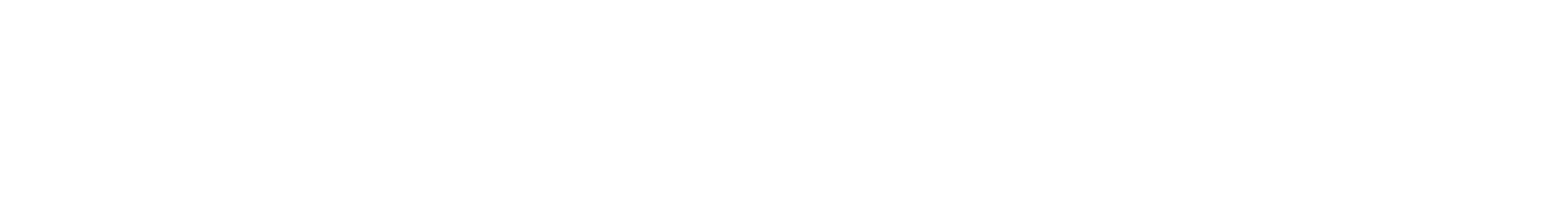 познавательного развития обучающихся. В рабочей программе учтены идеи и положения Концепцииразвития математического образования в Российской Федерации. В эпоху цифровой трансформациивсех сфер человеческой деятельности невозможно стать образованным современным человеком безбазовой математической подготовки. Уже в школе математика служит опорным предметом дляизучения смежных дисциплин, а после школы реальной необходимостью становится непрерывноеобразование, что требует полноценной базовой общеобразовательной подготовки, в том числе иматематической. Это обусловлено тем, что в наши дни растёт число профессий, связанных снепосредственным применением математики: и в сфере экономики, и в бизнесе, и в технологическихобластях, и даже в гуманитарных сферах. Таким образом, круг школьников, для которых математикаможет стать значимым предметом, расширяется.Практическая полезность математики обусловлена тем, что её предметом являются фундаментальныеструктуры нашего мира: пространственные формы и количественные отношения от простейших,усваиваемых в непосредственном опыте, до достаточно сложных, необходимых для развития научныхи прикладных идей. Без конкретных математических знаний затруднено понимание принциповустройства и использования современной техники, восприятие и интерпретация разнообразнойсоциальной, экономической, политической информации, малоэффективна повседневная практическаядеятельность. Каждому человеку в своей жизни приходится выполнять расчёты и составлятьалгоритмы, находить и применять формулы, владеть практическими приёмами геометрическихизмерений и построений, читать информацию, представленную в виде таблиц, диаграмм и графиков,жить в условиях неопределённости и понимать вероятностный характер случайных событий.Одновременно с расширением сфер применения математики в современном обществе всё болееважным становится математический стиль мышления, проявляющийся в определённых умственныхнавыках. В процессе изучения математики в арсенал приёмов и методов мышления человекаестественным образом включаются индукция и дедукция, обобщение и конкретизация, анализ и синтез,классификация и систематизация, абстрагирование и аналогия. Объекты математическихумозаключений, правила их конструирования раскрывают механизм логических построений,способствуют выработке умения формулировать, обосновывать и доказывать суждения, тем самымразвивают логическое мышление. Ведущая роль принадлежит математике и в формированииалгоритмической компоненты мышления и воспитании умений действовать по заданным алгоритмам,совершенствовать известные и конструировать новые. В процессе решения задач — основой учебнойдеятельности на уроках математики — развиваются также творческая и прикладная сторонымышления. Обучение математике даёт возможность развивать у обучающихся точную, рациональную и
информативную речь, умение отбирать наиболее подходящие языковые, символические, графические
средства для выражения суждений и наглядного их представления.Необходимым компонентом общей культуры в современном толковании является общее знакомствос методами познания действительности, представление о предмете и методах математики, их отличий.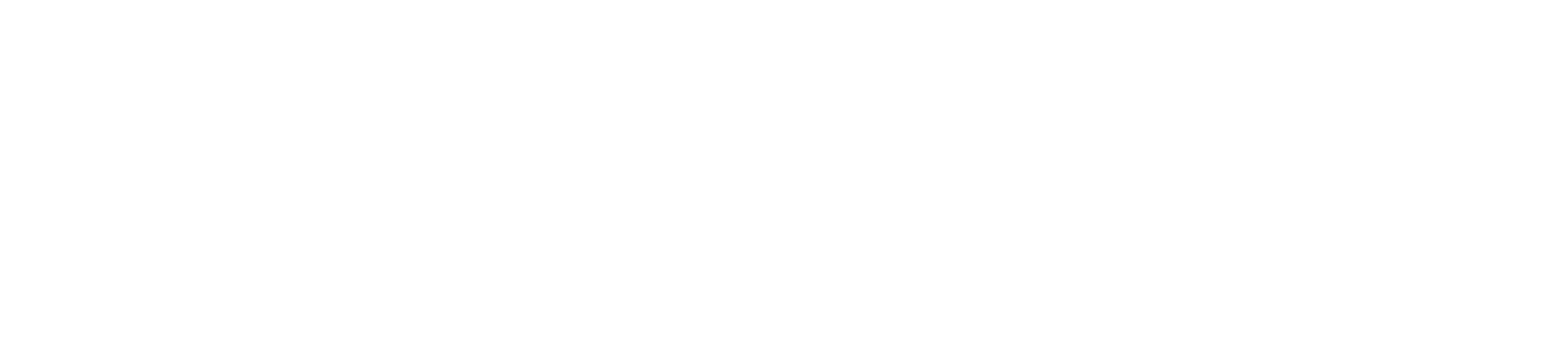 от методов других естественных и гуманитарных наук, об особенностях применения математики длярешения научных и прикладных задач. Таким образом, математическое образование вносит свойвклад в формирование общей культуры человека.Изучение математики также способствует эстетическому воспитанию человека, пониманиюкрасоты и изящества математических рассуждений, восприятию геометрических форм, усвоениюидеи симметрии.ЦЕЛИ ИЗУЧЕНИЯ УЧЕБНОГО КУРСАПриоритетными целями обучения математике в 6 классе являются:— продолжение формирования основных математических понятий (число, величина,геометрическая фигура), обеспечивающих преемственность и перспективность математическогообразования обучающихся;— развитие интеллектуальных и творческих способностей обучающихся, познавательнойактивности, исследовательских умений, интереса к изучению математики;— подведение обучающихся на доступном для них уровне к осознанию взаимосвязи математикииокружающего мира;— формирование функциональной математической грамотности: умения распознаватьматематические объекты в реальных жизненных ситуациях, применять освоенные умения длярешения практико-ориентированных задач, интерпретировать полученные результаты иоценивать их на соответствие практической ситуации.Основные линии содержания курса математики в 6 классеарифметическая и геометрическая, которые развиваются параллельно, каждая в соответствии ссобственной логикой, однако, не независимо одна от другой, а в тесном контакте и взаимодействии.Также в курсе происходит знакомство с элементами алгебры и описательной статистики.Изучение арифметического материала начинается со систематизации и развития знаний онатуральных числах, полученных в начальной школе. При этом совершенствование вычислительнойтехники и формирование новых теоретических знаний сочетается с развитием вычислительнойкультуры, в частности с обучением простейшим приёмам прикидки и оценки результатоввычислений. Изучение натуральных чисел продолжается в 6 классе знакомством с начальнымипонятиями теории делимости.Другой крупный блок в содержании арифметической линии - это дроби. К 6 классу отнесён второйэтап в изучении дробей, где происходит совершенствование навыков сравнения и преобразованиядробей, освоение новых вычислительных алгоритмов, оттачивание техники вычислений, в том числезначений выражений, содержащих и обыкновенные, и десятичные дроби, установление связей междуними, рассмотрение приёмов решения задач на дроби. В начале 6 класса происходит знакомство спонятием процента.Особенностью изучения положительных и отрицательных чисел является то, что они также могутрассматриваться в несколько этапов. В 6 классе в начале изучения темы «Положительные иотрицательные числа» выделяется подтема «Целые числа», в рамках которой знакомство сотрицательными числами и действиями с положительными и отрицательными числами происходит наоснове содержательного подхода. Это позволяет на доступном уровне познакомить учащихсяпрактически со всеми основными понятиями темы, в том числе и с правилами знаков при выполненииарифметических действий.При обучении решению текстовых задач в 6 классе используются арифметические приёмы решения.Текстовые задачи, решаемые при отработке вычислительных навыков в 6 классе, рассматриваютсязадачи следующих видов: задачи на движение, на части, на покупки, на работу и производительность,на проценты, на отношения и пропорции. Кроме того, обучающиеся знакомятся с приёмами решениязадач перебором возможных вариантов, учатся работать с информацией, представленной в форметаблиц или диаграмм.В Примерной рабочей программе предусмотрено формирование пропедевтических алгебраическихпредставлений. Буква как символ некоторого числа в зависимости от математического контекставводится постепенно. Буквенная символика широко используется прежде всего для записи общихутверждений и предложений, формул, в частности для вычисления геометрических величин, вкачестве «заместителя» числа.В курсе «Математики» 6 класса представлена наглядная геометрия, направленная на развитиеобразного мышления, пространственного воображения, изобразительных умений. Это важный этап визучении геометрии, который осуществляется на наглядно-практическом уровне, опирается нанаглядно-образное мышление обучающихся. Большая роль отводится практической деятельности,опыту, эксперименту, моделированию. Обучающиеся знакомятся с геометрическими фигурами наплоскости и в пространстве, с их простейшими конфигурациями, учатся изображать их нанелинованной и клетчатой бумаге, рассматривают их простейшие свойства. В процессе изучениянаглядной геометрии знания, полученные обучающимися в начальной школе, систематизируются ирасширяются.МЕСТО УЧЕБНОГО КУРСА В УЧЕБНОМ ПЛАНЕСогласно учебному плану в 6 классе изучается интегрированный предмет «Математика», которыйвключает арифметический материал и наглядную геометрию, а также пропедевтические сведения изалгебры. Учебный план на изучение математики в 6 классе отводит не менее 5 учебных часов внеделю, всего 170 учебных часов.ИсторияПОЯСНИТЕЛЬНАЯ ЗАПИСКАОБЩАЯ ХАРАКТЕРИСТИКА УЧЕБНОГО ПРЕДМЕТА «ИСТОРИЯ»Место предмета «История» в системе школьного образования определяется его познавательным имировоззренческим значением, воспитательным потенциалом, вкладом в становление личности молодого человека. История представляет собирательную картину жизни людей во времени, их
социального, созидательного, нравственного опыта. Она служит важным ресурсом самоидентификации личности в окружающем социуме, культурной среде от уровня семьи до уровнясвоей страны и мира в целом. История дает возможность познания и понимания человека и общества в
связи прошлого, настоящего и будущего.ЦЕЛИ ИЗУЧЕНИЯ УЧЕБНОГО ПРЕДМЕТА «ИСТОРИЯЦелью школьного исторического образования является формирование и развитие личностишкольника, способного к самоидентификации и определению своих ценностных ориентиров на основеосмысления и освоения исторического опыта своей страны и человечества в целом, активно и творческиприменяющего исторические знания и предметные умения в учебной и социальной практике. Даннаяцель предполагает формирование у обучающихся целостной картины российской и мировой истории,понимание места и роли современной России в мире, важности вклада каждого ее народа, его культурыв общую историю страны и мировую историю, формирование личностной позиции по отношению кпрошлому и настоящему Отечества.Задачи изучения истории в 6 классе определяются Федеральными государственными образовательными стандартами (в соответствии с ФЗ-273 «Об образовании»).
Ключевыми задачами являются:— формирование у молодого поколения ориентиров для гражданской, этнонациональной,
социальной, культурной самоидентификации в окружающем мире;— овладение знаниями об основных этапах развития человеческого общества, при особом внимании к месту и роли России во всемирно-историческом процессе;— развитие способностей учащихся анализировать содержащуюся в различных источниках
информацию о событиях и явлениях прошлого и настоящего, рассматривать события
в соответствии с принципом историзма, в их динамике, взаимосвязи и взаимообусловленности;— формирование у школьников умений применять исторические знания в учебной и
внешкольной деятельности, в современном поликультурном, полиэтничном и
многоконфессиональном обществе (Концепция преподавания учебного курса «История России» в
образовательных организациях Российской Федерации, реализующих основные
общеобразовательные программы // Преподавание истории и обществознания в школе. —2020. —
№ 8. — С. 7—8).МЕСТО УЧЕБНОГО ПРЕДМЕТА «ИСТОРИЯ» В УЧЕБНОМ ПЛАНЕ В соответствии с учебным планом общее количество времени на учебный года обучения в 6 классе
составляет 70часов. Недельная нагрузка составляет 2 часа, при 35учебных неделях.Русский язык Рабочая программа по русскому языку на уровне основного общего образования подготовлена на основе
Федерального государственного образовательного стандарта основного общего образования (Приказ
Минпросвещения России от 31 05 2021 г № 287, зарегистрирован Министерством юстиции Российской Федерации
05 07 2021 г , рег номер — 64101) (далее — ФГОС ООО), Концепции преподавания русского языка и литературы
в Российской Федерации (утверждена распоряжением Правительства Российской Федерации от 9 апреля 2016 г №
637-р), Примерной программы воспитания, с учётом распределённых по классам проверяемых требований к
результатам освоения Основной образовательной программы основного общего образования.ПОЯСНИТЕЛЬНАЯ ЗАПИСКАЛичностные и метапредметные результаты представлены с учётом особенностей преподавания русского языка
в основной общеобразовательной школе с учётом методических традиций построения школьного курса русского
языка, реализованных в большей части входящих в Федеральный перечень УМК по русскому языку.ОБЩАЯ ХАРАКТЕРИСТИКА УЧЕБНОГО ПРЕДМЕТА «РУССКИЙ ЯЗЫК» Русский язык — государственный язык Российской Федерации, язык межнационального общения народов России,
национальный язык русского народа. Как государственный язык и языкмежнационального общения русский язык является средством коммуникации всех народовРоссийской Федерации, основой их социально-экономической, культурной и духовной консолидации. Высокая функциональная значимость русского языка и выполнение им функций государственного языка и языка
межнационального общения важны для каждого жителя России, независимо от места его проживания и этнической
принадлежности Знание русского языка и владение им в разных формах его существования и функциональных
разновидностях, понимание его стилистических особенностей и выразительных возможностей, умение правильно
и эффективно использовать русский язык в различных сферах и ситуациях общения определяют успешность
социализации личности ивозможности её самореализации в различных жизненно важных для человека областях. Русский язык, выполняя свои базовые функции общения и выражения мысли, обеспечивает межличностное и
социальное взаимодействие людей, участвует в формировании сознания, самосознания и мировоззрения личности,
является важнейшим средством хранения и передачи информации, культурных традиций, истории русского и
других народов России. Обучение русскому языку в школе направлено на совершенствование нравственной и коммуникативной культуры
ученика, развитие его интеллектуальных и творческих способностей, мышления, памяти и воображения, навыков
самостоятельной учебной деятельности,самообразования. Содержание обучения русскому языку ориентировано также на развитие функциональной грамотности как
интегративного умения человека читать, понимать тексты, использоватьинформацию текстов разных форматов, оценивать её, размышлять о ней, чтобы достигать своих целей, расширять
свои знания и возможности, участвовать в социальной жизни Речевая и текстовая деятельность является
системообразующей доминантой школьного курса русского языкаСоответствующие умения и навыки представлены в перечне метапредметных и предметных результатов обучения,
в содержании обучения (разделы «Язык и речь», «Текст», «Функциональные разновидности языка»).ЦЕЛИ ИЗУЧЕНИЯ УЧЕБНОГО ПРЕДМЕТА «РУССКИЙ ЯЗЫК»Целями изучения русского языка по программам основного общего образования являются:осознание и проявление общероссийской гражданственности, патриотизма, уважения к русскому языку как
государственному языку Российской Федерации и языку межнационального общения; проявление сознательного
отношения к языку как к общероссийской ценности, форме выражения и хранения духовного богатства русского
и других народов России, как к средству общения иполучения знаний в разных сферах человеческой деятельности; проявление уважения кобщероссийской и русской культуре, к культуре и языкам всех народов Российской Федерации; овладение
русским языком как инструментом личностного развития, инструментом формирования социальных
взаимоотношений, инструментом преобразования мира; овладение знаниями о русском языке, его устройстве и закономерностях функционирования, о
стилистических ресурсах русского языка; практическое овладение нормами русского литературного языка и
речевого этикета; обогащение активного и потенциального словарного запаса ииспользование в собственной речевой практике разнообразных грамматических средств;совершенствование орфографической и пунктуационной грамотности; воспитание стремления к речевому
самосовершенствованию;совершенствование речевой деятельности, коммуникативных умений, обеспечивающихэффективное взаимодействие с окружающими людьми в ситуациях формального и неформального
межличностного и межкультурного общения; овладение русским языком как средством получения различной
информации, в том числе знаний по разным учебным предметам; совершенствование мыслительной деятельности, развитие универсальных интеллектуальных умений
сравнения, анализа, синтеза, абстрагирования, обобщения, классификации, установления определённых
закономерностей и правил, конкретизации и т. п. в процессе изучения русского языка; развитие
функциональной грамотности: умений осуществлять информационный поиск, извлекать и преобразовывать
необходимую информацию, интерпретировать, понимать и использовать тексты разных форматов (сплошной,
несплошной текст, инфографика и др.); освоение стратегий и тактик информационно-смысловой переработки
текста, овладение способами понимания текста, его назначения, общего смысла, коммуникативного намерения
автора; логической структуры, роли языковых средств.МЕСТО УЧЕБНОГО ПРЕДМЕТА «РУССКИЙ ЯЗЫК» В УЧЕБНОМ ПЛАНЕВ соответствии с Федеральным государственным образовательным стандартом основного общего образования
учебный предмет «Русский язык» входит в предметную область «Русский язык и литература» и является
обязательным для изучения.Содержание учебного предмета «Русский язык», представленное в рабочей программе, соответствует ФГОС ООО,
Примерной основной образовательной программе основного общего образования.Учебным планом на изучение русского языка в 6 классе отводится - 204 ч (6 ч в неделю).Технология ПОЯСНИТЕЛЬНАЯ ЗАПИСКАНАУЧНЫЙ, ОБШЕКУЛЬТУРНЫЙ И ОБРАЗОВАТЕЛЬНЫЙ КОНТЕНТ ТЕХНОЛОГИИФундаментальной задачей общего образования является освоение учащимися наиболее значимых
аспектов реальности. К таким аспектам, несомненно, относится и преобразовательная деятельность
человека.Деятельность по целенаправленному преобразованию окружающего мира существует ровно столько,
сколько существует само человечество. Однако современные черты эта деятельность стала приобретать
с развитием машинного производства и связанных с ним изменений в интеллектуальной и практической
деятельности человека.Было обосновано положение, что всякая деятельность должна осуществляться в соответствии с
некоторым методом, причём эффективность этого метода непосредственно зависит от того, насколько
он окажется формализуемым. Это положение стало основополагающей концепцией индустриального
общества. Оно сохранило и умножило свою значимость в информационном обществе. Стержнем названной концепции является технология как логическое развитие «метода» в
следующих аспектах: процесс достижения поставленной цели формализован настолько, что становится
возможным его воспроизведение в широком спектре условий при практически идентичных результатах;
открывается принципиальная возможность автоматизации процессов изготовления изделий (что
постепенно распространяется практически на все аспекты человеческой жизни). Развитие технологии тесно связано с научным знанием. Более того, конечной целью науки
(начиная с науки Нового времени) является именно создание технологий.В ХХ веке сущность технологии была осмыслена в различных плоскостях: были выделены структуры,
родственные понятию технологии, прежде всего, понятие алгоритма; проанализирован феномен
зарождающегося технологического общества; исследованы социальные аспекты технологии.Информационные технологии, а затем информационные и коммуникационные технологии (ИКТ)
радикальным образом изменили человеческую цивилизацию, открыв беспрецедентные возможности для
хранения, обработки, передачи огромных массивов различной информации. Изменилась структура
человеческой деятельности — в ней важнейшую роль стал играть информационный фактор.
Исключительно значимыми оказались социальные последствия внедрения ИТ и ИКТ, которые
послужили базой разработки и широкого распространения социальных сетей и процесса
информатизации общества. На сегодняшний день процесс информатизации приобретает качественно
новые черты. Возникло понятие «цифровой экономики», что подразумевает превращение информации в
важнейшую экономическую категорию, быстрое развитие информационного бизнеса и рынка.
Появились и интенсивно развиваются новые технологии: облачные, аддитивные, квантовые и пр.
Однако цифровая революция (её часто называют третьей революцией) является только прелюдией к
новой, более масштабной четвёртой промышленной революции. Все эти изменения самымрешительным образом влияют на школьный курс технологии, что было подчёркнуто в «Концепции
преподавания предметной области «Технология» в образовательных организациях Российской
Федерации, реализующих основные общеобразовательные программы» (далее — «Концепция
преподавания предметной области «Технология»).ЦЕЛИ И ЗАДАЧИ ИЗУЧЕНИЯ ПРЕДМЕТНОЙ ОБЛАСТИ «ТЕХНОЛОГИЯ» В ОСНОВНОМ ОБЩЕМ
ОБРАЗОВАНИИОсновной ц е л ь ю освоения предметной области «Технология» является
 формированиетехнологической грамотности, глобальных компетенций, творческого мышления, необходимых для перехода к новым приоритетам научно-технологического развития Российской Федерации.Задачами курса технологии являются:овладение знаниями, умениями и опытом деятельности в предметной области «Технология» как
необходимым компонентом общей культуры человека цифрового социума и актуальными для жизни в
этом социуме технологиями;овладение трудовыми умениями и необходимыми технологическими знаниями по преобразованию
материи, энергии и информации в соответствии с поставленными целями, исходя из экономических,
социальных, экологических, эстетических критериев, а также критериев личной и общественной
безопасности; формирование у обучающихся культуры проектной и исследовательской деятельности,
готовности к предложению и осуществлению новых технологических решений; формирование у обучающихся навыка использования в трудовой деятельности цифровых
инструментов и программных сервисов, а также когнитивных инструментов и технологий;развитие умений оценивать свои профессиональные интересы и склонности в плане подготовки к
будущей профессиональной деятельности, владение методиками оценки своих профессиональных
предпочтений.Как подчёркивается в Концепции преподавания предметной области «Технология», ведущей формой
учебной деятельности, направленной на достижение поставленных целей, является проектная
деятельность в полном цикле: от формулирования проблемы и постановки конкретной задачи до
получения конкретных значимых результатов. Именно в процессе проектной деятельности достигается
синтез многообразия аспектов образовательного процесса, включая личностные интересы
обучающихся. При этом разработка и реализация проекта должна осуществляться в определённых
масштабах, позволяющих реализовать исследовательскую деятельность и использовать знания,
полученные обучающимися на других предметах. Важно подчеркнуть, что именно в технологии реализуются все аспекты фундаментальной для
образования категории «знания», а именно: понятийное знание, которое складывается из набора
понятий, характеризующих данную предметную область; алгоритмическое (технологическое) знание —
знание методов, технологий, приводящих к желаемому результату при соблюдении определённых
условий; предметное знание, складывающееся из знания и понимания сути законов и закономерностей,
применяемых в той или иной предметной области; методологическое знание — знание общих
закономерностей изучаемых явлений и процессов Как и всякий общеобразовательный предмет, «Технология» отражает наиболее значимые аспекты
действительности, которые состоят в следующем: технологизация всех сторон человеческой жизни и
деятельности является столь масштабной, что интуитивных представлений о сущности и структуре
технологического процесса явно недостаточно для успешной социализации учащихся — необходимо
целенаправленное освоение всех этапов технологической цепочки и полного цикла решения
поставленной задачи. При этом возможны следующие уровни освоения технологии: уровень
представления; уровень пользователя; когнитивно-продуктивный уровень (создание технологий);практически вся современная профессиональная деятельность, включая ручной
 труд,осуществляется с применением информационных и цифровых технологий, формирование навыков
использования этих технологий при изготовлении изделий становится важной задачей в курсе
технологии;ОДНКНР ПОЯСНИТЕЛЬНАЯ ЗАПИСКАОБЩАЯ ХАРАКТЕРИСТИКА УЧЕБНОГО КУРСА «ОСНОВЫ ДУХОВНО-НРАВСТВЕННОЙ КУЛЬТУРЫ НАРОДОВ РОССИИ» Программа по предметной области «Основы духовно-нравственной культуры народов
России»(далее — ОДНКНР) для 6 классов образовательных организаций составлена в соответствии с:
 требованиями Федерального государственного образовательного стандарта основного общего
образования (ФГОС ООО) (утверждён приказом Министерства просвещения Российской Федерации от
31 мая 2021 г. № 287); требованиями к результатам освоения программы основного общего образования (личностным,
метапредметным, предметным); основными подходами к развитию и формированию универсальных учебных действий (УУД)
для основного общего образования.В программе по данному курсу соблюдается преемственность с Федеральным государственным
образовательным стандартом начального общего образования, а также учитываются возрастные и
психологические особенности обучающихся на ступени основного общего образования,необходимость формирования межпредметных связей. Также в программе учитывается, что данная
дисциплина носит культурологический и воспитательный характер, что позволяет утверждать, что
именно духовно-нравственное развитие обучающихся в духе общероссийской гражданской
идентичности на основе традиционных российских духовно-нравственных ценностей — важнейший
результат обучения ОДНКНР.Сохранение традиционных российских духовно-нравственных ценностей как значимой части
культурного и исторического наследия народов России — один из ключевых национальных
приоритетов Российской Федерации, способствующих дальнейшей гуманизации и развитию
российского общества, формированию гражданской идентичности у подрастающих поколений.Согласно Стратегии национальной безопасности Российской Федерации (утверждена указом
Президента Российской Федерации от 2 июля 2021 г. № 400, пункт 91), к традиционным российским
духовно-нравственным ценностям относятся жизнь, достоинство, права и свободы человека,
патриотизм, гражданственность, служение Отечеству и ответственность за его судьбу, высокие
нравственные идеалы, крепкая семья, созидательный труд, приоритет духовного над материальным,
гуманизм, милосердие, справедливость, коллективизм, взаимопомощь и взаимоуважение,историческая память и преемственность поколений, единство народов России. Именно традиционные российские духовно-нравственные ценности объединяют Россию как многонациональное имногоконфессиональное государство, лежат в основе представлений о гражданской идентичности как ключевом ориентире духовно-нравственного развития обучающихся.Центральная идея гражданской идентичности — образ будущего нашей страны, который
формируется с учётом национальных и стратегических приоритетов российского общества, культурно-исторических традиций всех народов России, духовно-нравственных ценностей, присущихей на протяжении всей её истории.В процессе изучения курса ОДНКНР школьники получают возможность систематизировать, расширять
и углублять полученные в рамках общественно-научных дисциплин знания и представления о
структуре и закономерностях развития социума, о прошлом и настоящем родной страны, находить в
истории российского общества существенные связи с традиционной духовно-нравственной культурой
России, определять свою идентичность как члена семьи, школьного коллектива, региональной
общности, гражданина страны с опорой на традиционные духовно-нравственные ценности.Не менее важно отметить, что данный курс формируется и преподаётся в соответствии спринципами культурологичности и культуросообразности, научности содержания и подхода к отбору
информации, соответствия требованиям возрастной педагогики и психологии.В процессе изучения курса обучающиеся получают представление о существенных взаимосвязях между
материальной и духовной культурой, обусловленности культурных реалий современного общества его
духовно-нравственным обликом. Изучаются основные компоненты культуры, её специфические
инструменты самопрезентации, исторические и современные особенности духовно-нравственного
развития народов России.Содержание курса направлено на формирование нравственного идеала, гражданской идентичности
личности обучающегося и воспитание патриотических чувств к Родине (осознание себя как гражданина
своего Отечества), формирование исторической памяти.Материал курса представлен через актуализацию макроуровня (Россия в целом как
многонациональное, поликонфессиональное государство, с едиными для всех законами,общероссийскими духовно-нравственными и культурными ценностями) на микроуровне (собственная
идентичность, осознанная как часть малой Родины, семьи и семейных традиций, этнической и
религиозной истории, к которой принадлежит обучающийся как личность).Принцип культурологичности в преподавании означает важность культурологического, а не
конфессионального подхода, отсутствие культурной, этнической, религиозной ангажированности в
содержании предмета и его смысловых акцентах.Принцип научности подходов и содержания в преподавании данной дисциплины означает важность
терминологического единства, необходимость освоения основных научных подходов к рассмотрению
культуры и усвоению научной терминологии для понимания культурообразующих элементов и
формирования познавательного интереса к этнокультурным и религиозным феноменам.Принцип соответствия требованиям возрастной педагогики и психологии включает отбор тем и
содержания курса согласно приоритетным зонам ближайшего развития, когнитивным способностям и
социальным потребностям обучающихся, содержанию гуманитарных и общественно-научных учебных
предметов.Принцип формирования гражданского самосознания и общероссийской гражданской идентичности
обучающихся в процессе изучения курса предметной области ОДНКНР включает осознание важности
наднационального и надконфессионального гражданского единства народов России какосновополагающего элемента в воспитании патриотизма и любви к Родине. Данный принцип должен
быть реализован через поиск объединяющих черт в духовно-нравственной жизни народов России, их
культуре, религии и историческом развитии.ЦЕЛИ И ЗАДАЧИ ИЗУЧЕНИЯ УЧЕБНОГО КУРСА «ОСНОВЫ ДУХОВНО-НРАВСТВЕННОЙ КУЛЬТУРЫ НАРОДОВ РОССИИ»Целями изучения учебного курса являются:— формирование общероссийской гражданской идентичности обучающихся через изучение культуры
(единого культурного пространства) России в контексте процессовэтноконфессионального согласия и взаимодействия, взаимопроникновения и мирного сосуществования
народов, религий, национальных культур;— создание условий для становления у обучающихся мировоззрения на основе традиционных
российских духовно-нравственных ценностей, ведущих к осознанию своей принадлежности к
многонациональному народу Российской Федерации;— формирование и сохранение уважения к ценностям и убеждениям представителей разныхнациональностей и вероисповеданий, а также способности к диалогу с представителями других культур
и мировоззрений;— идентификация собственной личности как полноправного субъекта культурного, исторического и
цивилизационного развития страны.Цели курса определяют следующие задачи:— овладение предметными компетенциями, имеющими преимущественное значение для
формирования гражданской идентичности обучающегося;— приобретение и усвоение знаний о нормах общественной морали и нравственности как
основополагающих элементах духовной культуры современного общества;— развитие представлений о значении духовно-нравственных ценностей и нравственных норм для
достойной жизни личности, семьи, общества, ответственного отношения к будущему отцовству и
материнству;— становление компетенций межкультурного взаимодействия как способности и готовности вести
межличностный, межкультурный, межконфессиональный диалог при осознании и сохранении
собственной культурной идентичности;— формирование основ научного мышления обучающихся через систематизацию знаний и
представлений, полученных на уроках литературы, истории, изобразительного искусства, музыки;— обучение рефлексии собственного поведения и оценке поведения окружающих через развитие
навыков обоснованных нравственных суждений, оценок и выводов;— воспитание уважительного и бережного отношения к историческому, религиозному и культурному
наследию народов России;— содействие осознанному формированию мировоззренческих ориентиров, основанных на приоритете традиционных российских духовно-нравственных ценностей;— формирование патриотизма как формы гражданского самосознания через понимание роли личности
в истории и культуре, осознание важности социального взаимодействия, гражданской идентичности для
процветания общества в целом.Изучение курса «Основы духовно-нравственной культуры народов России» вносит значительный вклад в достижение главных целей основного общего образования, способствуя:— расширению и систематизации знаний и представлений школьников о культуре и духовных
традициях народов России, о нравственных ценностях, полученных при изучении основ религиозной
культуры и светской этики, окружающего мира, литературного чтения и других предметов начальной
школы;— углублению представлений о светской этике, религиозной культуре народов России, их роли в
развитии современного общества;— формированию основ морали и нравственности, воплощённых в семейных, этнокультурных и
религиозных ценностях, ориентированных на соизмерение своих поступков с нравственными идеалами,
на осознание своих обязанностей перед обществом и государством;— воспитанию патриотизма; уважения к истории, языку, культурным и религиозным традициям своего народа и других народов России, толерантному отношению к людям другой культуры, умению
принимать и ценить ценности других культур, находить в них общее и особенное, черты,
способствующие взаимному обогащению культур;— пробуждению интереса к культуре других народов, проявлению уважения, способности к
сотрудничеству, взаимодействию на основе поиска общих культурных стратегий и идеалов;— осознанию приоритетной значимости духовно-нравственных ценностей, проявляющейся в
преобладании этических, интеллектуальных, альтруистических мотивов над потребительскими и
эгоистическими;— раскрытию природы духовно-нравственных ценностей российского общества, объединяющих светскость и духовность;— формирование ответственного отношения к учению и труду, готовности и способности
обучающихся к саморазвитию и самообразованию на основе мотивации к обучению и познанию,
осознанному выбору ценностных ориентаций, способствующих развитию общества в целом;— получению научных представлений о культуре и её функциях, особенностях взаимодействия с
социальными институтами, а, следовательно, способности их применять в анализе и изучении
социально-культурных явлений в истории и культуре России и современном обществе, давать
нравственные оценки поступков и событий на основе осознания главенствующей роли духовно-
нравственных ценностей в социальных и культурно-исторических процессах;— развитию информационной культуры школьников, компетенций в отборе, использовании и
структурировании информации, а также возможностей для активной самостоятельной познавательной
деятельности.МЕСТО УЧЕБНОГО КУРСА «ОСНОВЫ ДУХОВНО-НРАВСТВЕННОЙ КУЛЬТУРЫ НАРОДОВ РОССИИ» В УЧЕБНОМ ПЛАНЕУчебный курс "Основы духовно-нравственной культуры народов России" изучается в 6 классе не менее одного часа в неделе, общий объем составляет 35 часов.Обществознание ПОЯСНИТЕЛЬНАЯ ЗАПИСКАОБЩАЯ ХАРАКТЕРИСТИКА УЧЕБНОГО ПРЕДМЕТА «ОБЩЕСТВОЗНАНИЕ»Рабочая программа по обществознанию для 6 класса составлена на основе положений и требований к
результатам освоения основной образовательной программы, представленных в Федеральном
государственном образовательном стандарте основного общего образования, в соответствии с
Концепцией преподавания учебного предмета «Обществознание» (2018 г.), а также с учётом Примерной
программы воспитания (2020 г.). Обществознание играет ведущую роль в выполнении школой функции
интеграции молодёжи в современное общество: учебный предмет позволяет последовательно
раскрывать учащимся подросткового возраста особенности современного общества, различные аспекты
взаимодействия в современных условиях людей друг с другом, с основными институтами государства и
гражданского общества, регулирующие эти взаимодействия социальные нормы.Изучение курса «Обществознание», включающего знания о российском обществе и направлениях его
развития в современных условиях, об основах конституционного строя нашей страны, правах и
обязанностях человека и гражданина, способствует воспитанию российской гражданскойидентичности, готовности к служению Отечеству, приверженности национальным ценностям.Привлечение при изучении курса различных источников социальной информации, включая СМИ и
Интернет, помогает школьникам освоить язык современной культурной, социально-экономической и
политической коммуникации, вносит свой вклад в формирование метапредметных умений извлекать
необходимые сведения, осмысливать, преобразовывать и применять их.Изучение учебного курса «Обществознание» содействует вхождению обучающихся в мир культуры и
общественных ценностей и в то же время открытию и утверждению собственного «Я»,формированию способности к рефлексии, оценке своих возможностей и осознанию своего места в
обществе.ЦЕЛИ ИЗУЧЕНИЯ УЧЕБНОГО ПРЕДМЕТА «ОБЩЕСТВОЗНАНИЕ»
Целями обществоведческого образования в основной школе являются:— воспитание общероссийской идентичности, патриотизма, гражданственности, социальной
ответственности, правового самосознания, приверженности базовым ценностям нашего народа;— развитие у обучающихся понимания приоритетности общенациональных интересов,
приверженности правовым принципам, закреплённым в Конституции Российской Федерации и
законодательстве Российской Федерации;— развитие личности на исключительно важном этапе её социализации — в подростковом возрасте, становление её духовно-нравственной, политической и правовой культуры,социального поведения, основанного на уважении закона и правопорядка; развитие интереса к
изучению социальных и гуманитарных дисциплин; способности к личному самоопределению,
самореализации, самоконтролю; мотивации к высокопроизводительной, наукоёмкой трудовой
деятельности;— формирование у обучающихся целостной картины общества, адекватной современному уровню
знаний и доступной по содержанию для школьников подросткового возраста; освоение учащимися
знаний об основных сферах человеческой деятельности, социальных институтах, нормах,
регулирующих общественные отношения, необходимые для взаимодействия с социальной средой и
выполнения типичных социальных ролей человека и гражданина;— овладение умениями функционально грамотного человека: получать из разнообразных источников и
критически осмысливать социальную информацию, систематизировать, анализировать полученные
данные;— освоение способов познавательной, коммуникативной, практической деятельности, необходимых
для участия в жизни гражданского общества и государства;— создание условий для освоения обучающимися способов успешного взаимодействия с различными
политическими, правовыми, финансово-экономическими и другими социальными институтами для
реализации личностного потенциала в современном динамично развивающемся российском обществе;— формирование опыта применения полученных знаний и умений для выстраивания отношений между
людьми различных национальностей и вероисповеданий в общегражданской и в семейно-бытовой
сферах; для соотнесения своих действий и действий других людей с нравственными ценностями и
нормами поведения, установленными законом; содействия правовыми способами и средствами защите
правопорядка в обществе.МЕСТО УЧЕБНОГО ПРЕДМЕТА «ОБЩЕСТВОЗНАНИЕ» В УЧЕБНОМ ПЛАНЕ В соответствии с учебным планом общее количество времени на учебный год обучения
составляет 35 часов. Недельная нагрузка составляет 1 час.МатематикаПОЯСНИТЕЛЬНАЯ ЗАПИСКАОБЩАЯ ХАРАКТЕРИСТИКА УЧЕБНОГО ПРЕДМЕТА "МАТЕМАТИКА"Рабочая программа по математике для обучающихся 6 классов разработана на основе Федеральногогосударственного образовательного стандарта основного общего образования с учётом исовременных мировых требований, предъявляемых к математическому образованию, и традицийроссийского образования, которые обеспечивают овладение ключевыми компетенциями,составляющими основу для непрерывного образования и саморазвития, а также целостностьобщекультурного, личностного и познавательного развития обучающихся. В рабочей программеучтены идеи и положения Концепции развития математического образования в РоссийскойФедерации. В эпоху цифровой трансформации всех сфер человеческой деятельности невозможностать образованным современным человеком без базовой математической подготовки. Уже в школематематика служит опорным предметом для изучения смежных дисциплин, а после школы реальнойнеобходимостью становится непрерывное образование, что требует полноценной базовойобщеобразовательной подготовки, в том числе и математической. Это обусловлено тем, что в нашидни растёт число профессий, связанных с непосредственным применением математики: и в сфереэкономики, и в бизнесе, и в технологических областях, и даже в гуманитарных сферах. Такимобразом, круг школьников, для которых математика может стать значимым предметом, расширяется.Практическая полезность математики обусловлена тем, что её предметом являютсяфундаментальные структуры нашего мира: пространственные формы и количественные отношенияот простейших, усваиваемых в непосредственном опыте, до достаточно сложных, необходимых дляразвития научных и прикладных идей. Без конкретных математических знаний затрудненопонимание принципов устройства и использования современной техники, восприятие иинтерпретация разнообразной социальной, экономической, политической информации,малоэффективна повседневная практическая деятельность. Каждому человеку в своей жизниприходится выполнять расчёты и составлять алгоритмы, находить и применять формулы, владетьпрактическими приёмами геометрических измерений и построений, читать информацию,представленную в виде таблиц, диаграмм и графиков, жить в условиях неопределённости и пониматьвероятностный характер случайных событий.Одновременно с расширением сфер применения математики в современном обществе всё болееважным становится математический стиль мышления, проявляющийся в определённых умственныхнавыках. В процессе изучения математики в арсенал приёмов и методов мышления человекаестественным образом включаются индукция и дедукция, обобщение и конкретизация, анализ исинтез, классификация и систематизация, абстрагирование и аналогия. Объекты математическихумозаключений, правила их конструирования раскрывают механизм логических построений,способствуют выработке умения формулировать, обосновывать и доказывать суждения, тем самымразвивают логическое мышление. Ведущая роль принадлежит математике и в формированииалгоритмической компоненты мышления и воспитании умений действовать по заданнымалгоритмам, совершенствовать известные и конструировать новые. В процессе решения задач —основой учебной деятельности на уроках математики — развиваются также творческая и прикладнаястороны мышления.Обучение математике даёт возможность развивать у обучающихся точную, рациональную иинформативную речь, умение отбирать наиболее подходящие языковые, символические, графическиесредства для выражения суждений и наглядного их представления.Необходимым компонентом общей культуры в современном толковании является общеезнакомство с методами познания действительности, представление о предмете и методах математики,их отличийот методов других естественных и гуманитарных наук, об особенностях применения математикидля решения научных и прикладных задач. Таким образом, математическое образование вносит свойвклад в формирование общей культуры человека.Изучение математики также способствует эстетическому воспитанию человека, пониманиюкрасоты и изящества математических рассуждений, восприятию геометрических форм, усвоениюидеи симметрии.ЦЕЛИ ИЗУЧЕНИЯ УЧЕБНОГО КУРСАПриоритетными целями обучения математике в 6 классе являются:— продолжение формирования основных математических понятий (число, величина,геометрическая фигура), обеспечивающих преемственность и перспективность математическогообразования обучающихся;— развитие интеллектуальных и творческих способностей обучающихся, познавательнойактивности, исследовательских умений, интереса к изучению математики;— подведение обучающихся на доступном для них уровне к осознанию взаимосвязи математики иокружающего мира;— формирование функциональной математической грамотности: умения распознаватьматематические объекты в реальных жизненных ситуациях, применять освоенные умения длярешения практико-ориентированных задач, интерпретировать полученные результаты и оценивать ихна соответствие практической ситуации.Основные линии содержания курса математики в 6 классеарифметическая и геометрическая, которые развиваются параллельно, каждая в соответствии ссобственной логикой, однако, не независимо одна от другой, а в тесном контакте и взаимодействии.Также в курсе происходит знакомство с элементами алгебры и описательной статистики.Изучение арифметического материала начинается со систематизации и развития знаний онатуральных числах, полученных в начальной школе. При этом совершенствование вычислительнойтехники и формирование новых теоретических знаний сочетается с развитием вычислительнойкультуры, в частности с обучением простейшим приёмам прикидки и оценки результатоввычислений. Изучение натуральных чисел продолжается в 6 классе знакомством с начальнымипонятиями теории делимости.Другой крупный блок в содержании арифметической линии - это дроби. К 6 классу отнесён второйэтап в изучении дробей, где происходит совершенствование навыков сравнения и преобразованиядробей, освоение новых вычислительных алгоритмов, оттачивание техники вычислений, в том числезначений выражений, содержащих и обыкновенные, и десятичные дроби, установление связей междуними, рассмотрение приёмов решения задач на дроби. В начале 6 класса происходит знакомство спонятием процента.Особенностью изучения положительных и отрицательных чисел является то, что они также могутрассматриваться в несколько этапов. В 6 классе в начале изучения темы «Положительные иотрицательные числа» выделяется подтема «Целые числа», в рамках которой знакомство сотрицательными числами и действиями с положительными и отрицательными числами происходитна основе содержательного подхода. Это позволяет на доступном уровне познакомить учащихсяпрактически со всеми основными понятиями темы, в том числе и с правилами знаков привыполнении арифметических действий.При обучении решению текстовых задач в 6 классе используются арифметические приёмырешения. Текстовые задачи, решаемые при отработке вычислительных навыков в 6 классе,рассматриваются задачи следующих видов: задачи на движение, на части, на покупки, на работу ипроизводительность, на проценты, на отношения и пропорции. Кроме того, обучающиеся знакомятсяс приёмами решения задач перебором возможных вариантов, учатся работать с информацией,представленной в форме таблиц или диаграмм.В Примерной рабочей программе предусмотрено формирование пропедевтических алгебраическихпредставлений. Буква как символ некоторого числа в зависимости от математического контекставводится постепенно. Буквенная символика широко используется прежде всего для записи общихутверждений и предложений, формул, в частности для вычисления геометрических величин, вкачестве «заместителя» числа.В курсе «Математики» 6 класса представлена наглядная геометрия, направленная на развитиеобразного мышления, пространственного воображения, изобразительных умений. Это важный этап визучении геометрии, который осуществляется на наглядно-практическом уровне, опирается нанаглядно-образное мышление обучающихся. Большая роль отводится практической деятельности,опыту, эксперименту, моделированию. Обучающиеся знакомятся с геометрическими фигурами наплоскости и в пространстве, с их простейшими конфигурациями, учатся изображать их нанелинованной и клетчатой бумаге, рассматривают их простейшие свойства. В процессе изучениянаглядной геометрии знания, полученные обучающимися в начальной школе, систематизируются ирасширяются.МЕСТО УЧЕБНОГО КУРСА В УЧЕБНОМ ПЛАНЕСогласно учебному плану в 6 классе изучается интегрированный предмет «Математика», которыйвключает арифметический материал и наглядную геометрию, а также пропедевтические сведения изалгебры. Учебный план на изучение математики в 6 классе отводит не менее 5 учебных часов внеделю, всего 170 учебных часов.МУЗЫКАПОЯСНИТЕЛЬНАЯ ЗАПИСКАРабочая программа по предмету «Музыка» на уровне 6 класса основного общего образованиясоставлена на основе Требований к результатам освоения программы основного общего образования,представленных в Федеральном государственном образовательном стандарте основного общегообразования, с учётом распределённых по модулям проверяемых требований к результатам освоенияосновной образовательной программы основного общего образования по предмету «Музыка»,Примерной программы воспитания.ОБЩАЯ ХАРАКТЕРИСТИКА УЧЕБНОГО ПРЕДМЕТА «МУЗЫКА»Музыка — универсальный антропологический феномен, неизменно присутствующий во всехкультурах и цивилизациях на протяжении всей истории человечества. Используя интонационно-выразительные средства, она способна порождать эстетические эмоции, разнообразные чувства имысли, яркие художественные образы, для которых характерны, с одной стороны, высокий уровеньобобщённости, с другой — глубокая степень психологической вовлечённости личности. Этаособенность открывает уникальный потенциал для развития внутреннего мира человека,гармонизации его взаимоотношений с самим собой, другими людьми, окружающим миром череззанятия музыкальным искусством.Музыка действует на невербальном уровне и развивает такие важнейшие качества и свойства, какцелостное восприятие мира, интуиция, сопереживание, содержательная рефлексия. Огромноезначение имеет музыка в качестве универсального языка, не требующего перевода, позволяющегопонимать и принимать образ жизни, способ мышления и мировоззрение представителей другихнародов и культур.Музыка, являясь эффективным способом коммуникации, обеспечивает межличностное исоциальное взаимодействие людей, в том числе является средством сохранения и передачи идей исмыслов, рождённых в предыдущие века и отражённых в народной, духовной музыке, произведенияхвеликих композиторов прошлого. Особое значение приобретает музыкальное воспитание в светецелей и задач укрепления национальной идентичности. Родные интонации, мелодии и ритмыявляются квинтэссенцией культурного кода, сохраняющего в свёрнутом виде всю системумировоззрения предков, передаваемую музыкой не только через сознание, но и на более глубоком —подсознательном — уровне.Музыка — временнóе искусство. В связи с этим важнейшим вкладом в развитие комплексапсихических качеств личности является способность музыки развивать чувство времени, чуткость краспознаванию причинно-следственных связей и логики развития событий, обогощатьиндивидуальный опыт в предвидении будущего и его сравнении с прошлым.Музыка обеспечивает развитие интеллектуальных и творческих способностей ребёнка, развиваетего абстрактное мышление, память и воображение, формирует умения и навыки в сфереэмоционального интеллекта, способствует самореализации и самопринятию личности. Такимобразом музыкальное обучение и воспитание вносит огромный вклад в эстетическое и нравственноеразвитие ребёнка, формирование всей системы ценностей.Рабочая программа позволит учителю: — реализовать в процессе преподавания музыкисовременные подходы к формированию личностных, метапредметных и предметных результатовобучения, сформулированных в Федеральном государственном образовательном стандарте основногообщего образования;— определить и структурировать планируемые результаты обучения и содержание учебногопредмета «Музыка» по годам обучения в соответствии с ФГОС ООО (утв. Приказом Министерстваобразования и науки РФ от 17 декабря 2010 г. № 1897, с изменениями и дополнениями от 29 декабря2014 г., 31 декабря 2015 г., 11 декабря 2020 г.); Примерной основной образовательной программойосновного общего образования (в редакции протокола № 1/20 от 04.02.2020 Федерального учебно-методического объединения по общему образованию); Примерной программой воспитания (одобренарешением Федерального учебно-методического объединения по общему образованию, протокол от 2июня 2020 г. №2/20);— разработать календарно-тематическое планирование с учётом особенностей конкретногорегиона, образовательного учреждения, класса, используя рекомендованное в рабочей программепримерное распределение учебного времени на изучение определённого раздела/темы, а такжепредложенные основные виды учебной деятельности для освоения учебного материала.1) становление системы ценностей обучающихся, развитие целостного миропонимания в единствеэмоциональной и познавательной сферы;2) развитие потребности в общении с произведениями искусства, осознание значениямузыкального искусства как универсальной формы невербальной коммуникации между людьмиразных эпох и народов, эффективного способа автокоммуникации;3) формирование творческих способностей ребёнка, развитие внутренней мотивации кинтонационно-содержательной деятельности.Важнейшими задачами изучения предмета «Музыка» в основной школе являются:1. Приобщение к общечеловеческим духовным ценностям через личный психологический опытэмоционально-эстетического переживания.2. Осознание социальной функции музыки. Стремление понять закономерности развитиямузыкального искусства, условия разнообразного проявления и бытования музыки в человеческомобществе, специфики её воздействия на человека.3. Формирование ценностных личных предпочтений в сфере музыкального искусства.Воспитание уважительного отношения к системе культурных ценностей других людей.Приверженность парадигме сохранения и развития культурного многообразия.4. Формирование целостного представления о комплексе выразительных средств музыкальногоискусства. Освоение ключевых элементов музыкального языка, характерных для различныхмузыкальных стилей.5. Развитие общих и специальных музыкальных способностей, совершенствование в предметныхумениях и навыках, в том числе:а) слушание (расширение приёмов и навыков вдумчивого, осмысленного восприятия музыки;аналитической, оценочной, рефлексивной деятельности в связи с прослушанным музыкальнымпроизведением);б) исполнение (пение в различных манерах, составах, стилях; игра на доступных музыкальныхинструментах, опыт исполнительской деятельности на электронных и виртуальных музыкальныхинструментах);в) сочинение (элементы вокальной и инструментальной импровизации, композиции, аранжировки,в том числе с использованием цифровых программных продуктов);г) музыкальное движение (пластическое интонирование, инсценировка, танец, двигательноемоделирование и др.);д) творческие проекты, музыкально-театральная деятельность (концерты, фестивали,представления);е) исследовательская деятельность на материале музыкального искусства.6. Расширение культурного кругозора, накопление знаний о музыке и музыкантах, достаточноедля активного, осознанного восприятия лучших образцов народного и профессионального искусствародной страны и мира, ориентации в истории развития музыкального искусства и современноймузыкальной культуре.Программа составлена на основе модульного принципа построения учебного материала и допускаетвариативный подход к очерёдности изучения модулей, принципам компоновки учебных тем, форм иметодов освоения содержания.Содержание предмета «Музыка» структурно представлено девятью модулями (тематическимилиниями), обеспечивающими преемственность с образовательной программой начальногообразования и непрерывность изучения предмета и образовательной области «Искусство» напротяжении всего курса школьного обучения:модуль № 1 «Музыка моего края»;модуль № 2 «Народное музыкальное творчество России»; модуль № 3 «Музыка народов мира»;модуль № 4 «Европейская классическая музыка»; модуль № 5 «Русская классическая музыка»;модуль № 6 «Истоки и образы русской и европейской духовной музыки»; модуль № 7«Современная музыка: основные жанры и направления»; модуль № 8 «Связь музыки с другимивидами искусства»;модуль № 9 «Жанры музыкального искусства».МЕСТО УЧЕБНОГО ПРЕДМЕТА «МУЗЫКА» В УЧЕБНОМ ПЛАНЕВ соответствии с Федеральным государственным образовательным стандартом основного общегообразования учебный предмет «Музыка» входит в предметную область «Искусство», являетсяобязательным для изучения и преподаётся в основной школе с 5 по 8 класс включительно. Изучениепредмета «Музыка» предполагает активную социокультурную деятельность обучающихся, участие висследовательских и творческих проектах, в том числе основанных на межпредметных связях стакими дисциплинами образовательной программы, как «Изобразительное искусство», «Литература»,«География», «История», «Обществознание», «Иностранный язык» и др. Общее число часов,отведённых на изучение предмета «Музыка» в 6 классе составляет 35 часов (не менее 1 часа в неделю).